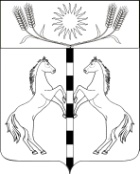 РЕШЕНИЕСовета КАНЕЛОВСКОГО сельского поселения Староминского района ЧЕТВЕРТОГО СОЗЫВАот 01 ноября 2019                                                                                № 2.11ст-ца КанеловскаяОб утверждении Порядка реализации правотворческой инициативы граждан в муниципальном образовании Канеловское сельское поселение Староминского районаВ соответствии со статьей 26 Федерального закона от 06.10.2003 № 131-ФЗ «Об общих принципах организации местного самоуправления в Российской Федерации», статьей 19 Закона Краснодарского края от 07.06.2004 № 717-КЗ «О местном самоуправлении в Краснодарском крае» руководствуясь статьей 26 Устава Канеловского сельского поселения Староминского района, Совет Канеловского сельского поселения р е ш и л:1. Утвердить Порядок реализации правотворческой инициативы граждан в муниципальном образовании Канеловского сельское поселение Староминского района согласно приложению.2. Признать утратившим силу решение Совета Канеловского сельского поселения Староминского района от 26.04.2018 года № 34.7 «Об утверждении Порядка реализации правотворческой инициативы граждан в Канеловского сельском поселении Староминского района».3. Обнародовать настоящее решение и разместить на официальном сайте администрации муниципального образования Канеловского сельского поселения Староминского района https://канеловскоесп.рф/.4. Контроль за выполнением настоящего решения возложить на депутатскую комиссию по вопросам образования, здравоохранения, социальной защите населения, культуре, спорту, молодежи, взаимодействию с общественными организациями и средствами массовой информации       (Великоиваненко О.А.).5. Настоящее решение вступает в силу со дня его официального обнародования.Глава Канеловского сельского поселенияСтароминского района                                                               Л.Г. ИндылоПорядок реализации правотворческой инициативыграждан в муниципальном образовании Канеловское сельское поселение Староминского района1. Общие положения1.1. Настоящий Порядок реализации правотворческой инициативы граждан в муниципальном образовании Канеловское сельское поселение Староминского района (далее - Порядок) разработан в соответствии со статьей 26 Федерального закона от 06.10.2003 № 131-ФЗ «Об общих принципах организации местного самоуправления в Российской Федерации», статьей 19 Закона Краснодарского края от 07.06.2004 № 717-КЗ «О местном самоуправлении в Краснодарском крае», статьей 26 Устава муниципального образования Канеловское сельское поселение Староминского района, и направлен на реализацию права граждан Российской Федерации на осуществление местного самоуправления посредством выступления с правотворческой инициативой.1.2. Правотворческая инициатива - форма непосредственного участия населения муниципального образования Канеловское сельское поселение Староминского района в осуществлении местного самоуправления.1.3. Реализация гражданами правотворческой инициативы осуществляется через инициативные группы граждан, обладающих избирательным правом, путем внесения проектов муниципальных правовых актов муниципального образования в порядке реализации правотворческой инициативы граждан в органы местного самоуправления муниципального образования Канеловское сельское поселение или должностному лицу местного самоуправления муниципального образования Канеловское сельское поселение, к компетенции которых относится принятие муниципального правового акта муниципального образования Канеловское сельское поселение Староминского района, внесенного в порядке реализации правотворческой инициативы граждан.2. Порядок формированияинициативной группы граждан по внесению проектовмуниципальных правовых актов муниципального образования Канеловское сельское поселение Староминского района в порядке реализации правотворческойинициативы граждан2.1. Формирование инициативной группы граждан по внесению проектов муниципальных правовых актов в порядке реализации правотворческой инициативы граждан (далее - инициативная группа граждан) осуществляется на основе волеизъявления граждан.Минимальная численность инициативной группы граждан должна составлять не менее 100жителей муниципального образования Канеловское сельское поселение Староминского района и не может превышать три процента от числа жителей муниципального образования Канеловское сельское поселение Староминского района, обладающих избирательным правом. Членом инициативной группы граждан может быть совершеннолетний дееспособный гражданин Российской Федерации, обладающий избирательным правом, а также проживающий на территории муниципального образования Канеловское сельское поселение Староминского района.2.2. Инициативная группа граждан считается созданной с момента принятия решения о ее создании на собрании граждан, конференции граждан (собрании делегатов), общественного объединения граждан, в котором указываются следующие сведения:2.2.1. количество жителей муниципального образования Канеловское сельское поселение Староминского района, присутствовавших на собрании граждан, конференции граждан (собрании делегатов), а также общественном объединении граждан;2.2.2. дата и место проведения собрания граждан, конференции граждан (собрании делегатов), а также общественного объединения граждан;2.2.3. повестка собрания граждан,конференции граждан (собрании делегатов), а также общественного объединения граждан;2.2.4. наименование проекта муниципального правового акта, вносимого в порядке реализации правотворческой инициативы граждан;2.2.5. адрес для корреспонденции и контактный телефон уполномоченных представителей (уполномоченного представителя)группы по организации и подготовке правотворческой инициативы граждан;2.2.6. решения, принятые по вопросам собрания граждан, конференции граждан (собрании делегатов), а также общественного объединения граждан.2.3. К протоколу собрания граждан, конференции граждан (собрании делегатов), а также общественного объединения граждан, инициативной группы граждан прилагаются:2.3.1. список членов инициативной группы граждан с указанием в отношении каждого члена фамилии, имени, отчества, года рождения, адреса места жительства, серии, номера и даты выдачи паспорта или документа, заменяющего паспорт гражданина, наименования или кода выдавшего его органа;2.3.2. проект муниципального правового акта, вносимый в порядке реализации правотворческой инициативы граждан.2.4. Собрание (конференция) инициативной группы граждан может выбрать не более двухуполномоченных представителей для представления интересов по вопросам, связанным с внесением проекта муниципального правового акта в порядке реализации правотворческой инициативы граждан.2.5. Протокол собрания (конференции) инициативной группы граждан, содержащий решение о создании инициативной группы граждан, подписывается всеми участниками собрания (конференции) инициативной группы граждан с указанием фамилии, имени, отчества каждого участника.3. Сбор подписей в поддержку правотворческой инициативы3.1. Право сбора подписей принадлежитсовершеннолетнему дееспособному гражданину Российской Федерации, проживающему на территории муниципального образования Канеловское сельское поселение Староминского района.3.2. Срок на сбор подписей в поддержку правотворческой инициативы граждан начинается с даты регистрации инициативной группы и не может превышать более двух месяцев.3.3. Подписи в поддержку правотворческой инициативы собираются посредством внесения их в подписные листы по форме согласно приложению к настоящему Порядку, содержащие формулировку проекта муниципального правового акта, выносимого на рассмотрение органа местного самоуправления. Лицо, собирающее подписи, должно представить текст указанного проекта муниципального правового акта по требованию лиц, ставящих свои подписи в подписные листы.3.4. Житель муниципального образования Канеловское сельское поселение Староминского района, ставя свою подпись в подписном листе, собственноручно указывает в нем свои фамилию, имя, отчество, год, месяц и день рождения, адрес места жительства, серию и номер паспорта или заменяющего его документа, а также дату внесения подписи. Подписной лист заверяется членом инициативной группы, который указывает свои паспортные данные и место жительства.Не допускается вознаграждение за внесение подписи в подписной лист. Нарушение указанных запретов является основанием для признания собранных подписей недействительными.3.5. Расходы, связанные со сбором подписей, несет инициативная группа.3.6. Каждый житель муниципального образования Канеловское сельское поселение Староминского района имеет право беспрепятственной агитации в поддержку или против правотворческой инициативы в соответствии с действующим законодательством с момента, когда ему станет известно о сборе подписей в поддержку правотворческой инициативы.Агитация может осуществляться через средства массовой информации, путем проведения собраний, встреч с жителями, дискуссий распространения агитационных печатных материалов и иных законных форм и методов агитации.4. Рассмотрение проектамуниципального правового акта муниципальногообразования Канеловское сельское поселение Староминского района, внесенного в порядкереализации правотворческой инициативы граждан4.1. В целях реализации правотворческой инициативы граждан инициативная группа граждан вносит в орган местного самоуправления или должностному лицу местного самоуправления, к компетенции которых относится принятие муниципального правового акта, внесенного в порядке реализации правотворческой инициативы граждан, следующие документы:- письмо о внесении проекта муниципального правового акта в порядке реализации правотворческой инициативы граждан, утвержденного на собрании (конференции) граждан, с указанием лиц, уполномоченных представлять инициативную группу граждан в процессе рассмотрения правотворческой инициативы граждан, в том числе докладчик по вносимому проекту муниципального правового акта в порядке реализации правотворческой инициативы граждан из числа уполномоченных представителей(уполномоченного представителя)инициативной группы граждан;- пояснительную записку, содержащую обоснование необходимости принятия муниципального правового акта, внесенного в порядке реализации правотворческой инициативы граждан, его целей и основных положений;- текст проекта муниципального правового акта, подписанный инициатором и составителем документа;- финансово-экономическое обоснование (в случае внесения проекта муниципального правового акта в порядке реализации правотворческой инициативы граждан, реализация которого потребует финансовых затрат);- список членов инициативной группы граждан с указанием фамилии, имени, отчества, года рождения, адреса места жительства, серии, номера и даты выдачи паспорта или документа, заменяющего паспорт гражданина, наименования или кода выдавшего его органа,- протоколы собрания (конференции) инициативной группы граждан: протокол собрания (конференции) граждан, на котором было принято решение о создании инициативной группы граждан либо об избрании делегатов для участия в конференции, на которой принято решение о создании инициативной группы граждан, а также протокол конференции, на которой приняты соответствующие решения;- итоговый протокол инициативной группы о результатах сбора подписей, в котором указываются общее количество собранных подписей, а также пронумерованные и сброшюрованные подписные листы.4.2. В течение 10 (десяти) дней со дня получения органами местного самоуправления документов инициативной группы, предусмотренных пунктом 4.1 настоящего Порядка, указанными органами при участии представителя инициативной группы проводится проверка правильности оформления подписных листов и достоверности содержащихся в них сведений.4.3. Недействительными считаются:- подписи лиц, не обладающих правом подписи на день их сбора, и подписи участников, указавших в подписном листе сведения, не соответствующие действительности;- подписи без указания всех перечисленных в приложении сведений либо с указанием этих сведений в неполном или сокращенном виде, за исключением сокращений, не препятствующих однозначному восприятию этих сведений;- подписи, собранные до дня, следующего за днем регистрации инициативной группы по проведению сбора подписей;- подписи, признанные недействительными на основании их сбора на рабочем месте, при выдаче заработной платы, пенсии, пособий, иных социальных выплат;- подписи участников, данные о которых внесены в подписной лист нерукописным способом или карандашом;- все подписи в подписном листе, в случае если данные о лице, собирающем подписи, отсутствуют, либо внесены не собственноручно, либо подписной лист не удостоверен собственноручной подписью лица, собиравшего подписи, иуполномоченных представителей (уполномоченного представителя) инициативной группы по проведению сбора подписей, либо если эта подпись недостоверна;4.4. Недостоверными считаются:- подписи, выполненные от имени разных лиц одним лицом или от имени одного лица другим лицом, такие подписи признаются недостоверными на основании письменного заключения эксперта, привлеченного к работе комиссией;- если при проверке подписных листов обнаруживается несколько подписей одного и того же лица (учитывается только одна подпись).4.5. В случае выявления данных о применении принуждения при сборе подписей, а так же обнаружения фактов фальсификации в подписных листах органы местного самоуправления муниципального образования вправе не рассматривать правотворческую инициативу.4.6. Представители инициативной группы вправе обжаловать в порядке, установленном законодательством, результаты проверки собранных в поддержку правотворческой инициативы подписей.4.7. Проект муниципального правового акта, внесенный в порядке реализации правотворческой инициативы граждан, подлежит обязательному рассмотрению органом местного самоуправления или должностным лицом местного самоуправления, к компетенции которых относится принятие соответствующего акта, в течение трех месяцев со дня его внесения.В случае если принятие муниципального правового акта, проект которого внесен в порядке реализации правотворческой инициативы граждан, относится к компетенции Совета муниципального образования Канеловское сельское поселение Староминского района, указанный проект должен быть рассмотрен на открытой сессии.4.8. В рассмотрении проекта муниципального правового акта муниципального образования, внесенного в порядке реализации правотворческой инициативы граждан, может быть отказано в следующих случаях:- число членов инициативной группы граждан не соответствует требованиям, установленным пунктом 2.1 настоящего Порядка;- представленные документы не соответствуют требованиям, установленным пунктом 4.1 настоящего Порядка.4.9. В органе местного самоуправления муниципального образования, порядок деятельности которого не предусматривает коллегиального рассмотрения вопросов, рассмотрение правотворческой инициативы граждан осуществляется руководителем указанного органа местного самоуправления муниципального образования.4.10. По результатам рассмотрения проекта муниципального правового акта, внесенного в порядке реализации правотворческой инициативы граждан, принимается одно из следующих решений:- о принятии муниципального правового акта в представленном виде;- о принятии муниципального правового акта с изменениями, если эти изменения не меняют существенно представленный проект;- об отклонении проекта муниципального правового акта.4.11. Решение по результатам рассмотрения проекта муниципального правового акта, внесенного в порядке реализации правотворческой инициативы граждан, должно быть мотивированным и в случае отклонения соответствующего проекта муниципального правового акта должно содержать основания для такого отклонения.4.12. Основаниями для отклонения проекта муниципального правового акта, внесенного в порядке реализации правотворческой инициативы граждан, являются:- если принятие предложенного проекта муниципального правового акта выходит за пределы компетенции соответствующего органа местного самоуправления муниципального образования Канеловское сельское поселение Староминского района, либо содержит правовое регулирование отношений, не относящихся к вопросам местного значения;- если предложенный проект муниципального правового акта противоречит законодательству Российской Федерации, Краснодарского края, Уставу муниципального образования Канеловское сельское поселение Староминского района, муниципальным правовым актам муниципального образования Канеловское сельское поселение Староминского района;- если в предложенном проекте муниципального правового акта муниципального образования содержатся ограничения или отмена общепризнанных прав и свобод человека и гражданина, конституционных гарантий реализации таких прав и свобод;- если муниципальный правовой акт муниципального образования, регулирующий тождественные правоотношения, принят и введен в действие ранее.4.13. Мотивированное решение, принятое по результатам рассмотрения проекта муниципального правового акта муниципального образования Канеловское сельское поселение Староминского района, внесенного в порядке реализации правотворческой инициативы граждан, подлежит официальному опубликованию в средствах массовой информации и должно быть официально в письменной форме доведено до сведения внесшей его инициативной группы граждан не позднее 15 дней со дня принятия (издания) муниципального правового акта.4.14. Представители инициативной группы граждан вправе обжаловать в установленном законом порядке решение, принятое по результатам рассмотрения проекта муниципального правового акта муниципального образования Канеловское сельское поселение Староминского района, внесенного в порядке реализации правотворческой инициативы граждан.Глава Канеловского сельского поселенияСтароминского района                                                                 Л.Г. ИндылоПодписной листМы, нижеподписавшиеся, поддерживаем следующий проект  муниципальногоправового акта инициативной группы (№ ______ __________)______________________________________________________________________________________________________________________________________________________                 (формулировка правотворческой инициативы)Подписной лист заверяю:______________________________________________________________________________________________________________________________________________________(фамилия, имя, отчество, место жительства, серия и номер паспорта илизаменяющего его документа уполномоченного представителяинициативной группы)______________________                  ___________________________________  (подпись и дата)Глава Канеловского сельского поселенияСтароминского района                                                                 Л.Г. ИндылоПриложениек решениюСовета Канеловского сельского поселения Староминского районаот _______________ № _____Приложениек порядкуреализации правотворческой инициативывКанеловском сельском поселении Староминского района№Фамилия, имя, отчествоДата рожденияАдрес места жительстваПаспорт или заменяющий его документДата подписанияПодпись